Indbydelse til Klubtur i forbindelse med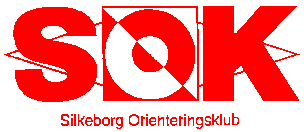 Påskeløbet 18 – 20/4 2019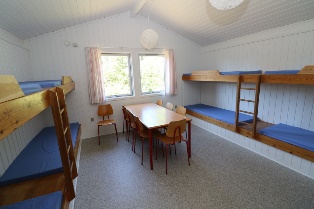 Vi har lejet Nørrehytten, Sønder Nybovej 2A, 7500 Holstebro, der er 4 stk 8-sengs-stuer (Køjer) og et par lederrum og mulighed for slå telt op og have campingvogn med. Der er service osv til 50 personer i alt. Se evt: http://www.norrehytten.dk Hytten ligger ca. 30 minutters kørsel fra stævnepladsen, hvorfra vi skal løbe i områderne:Nr. Vosborg torsdag den 18. april., Sdr. Vosborg fredag den 19. april. Stråsø lørdag den 20. april.Hvem kan deltage?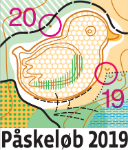 Alle klubbens medlemmer kan deltage. Der er alle sværhedsgrader af orienteringsløbs-baner, så du behøver ikke at være rutineret løber for at deltage.Klik ind på løbets indbydelse: http://www.herning-orienteringsklub.dk/images/staevner/i2019/PL/Indbydelse_v9.pdf  og find hvilken bane der passer dig – eller kontakt Mette (tlf. 51908510), hvis du er i tvivl.Ungdomsløbere kan også spørge til ungdomstræning.Hvad koster det at overnatte? Pris for 2 overnatninger, 2*aftensmad, 2*morgenmad og 2*madpakkeVoksne: 250 kr. og 150 kr. for ungdomsløbere.Betaling for løbet kommer oveni dette beløb. Det sker særskilt via O-service.Hvor skal jeg tilmelde mig?Tilmelding til overnatning sker til Mette (mette@skaanning-jorgensen.dk  eller SMS 51908510) snarest muligt og senest den 29. marts. Fortæl om du vil overnatte i køjerne eller i telt/Campingvogn. Tilmelding til selve løbet kan ske på O-service senest den 29. marts.Hvad med betaling?Betaling for overnatning og mad skal ske senest den 29. marts på konto: 0400 4022477388Betaling for løbet sker over O-service, så du skal sikre dig at der er penge på din startkonto inden du tilmelder dig.Hvad skal jeg medbringe?Varmt løbetøj til 3 løb + evt. løbehandsker og hue, løbesko, kompas, brik (hvis du selv har en, ellers lejer du en), overtrækstøj, skiftetøj, lagen, pude, sovepose/dyne, toiletsager, håndklæde mm.TransportDer er ingen grund til at køre flere biler af sted end nødvendig, og hvis du har ledige pladser i din bil, så anfør det gerne på din tilmelding i O-service. Ligeledes hvis du mangler kørelejlighed anfører du det på din tilmelding i O-service, så vil vi koordinere efter bedste evne.  Hvis du har ungdomsløbere (ikke egne børn) med i din bil, kan du af klubben få refunderet 30 øre pr. km pr. ungdomsløber (henvendelse herom sker til klubbens kasserer, Lars Ole Larsen). Disse ungdomsløbere betaler ikke selv til chaufføren for kørsel.Til den søde tand – og mad i øvrigtDer bliver købt ind og lavet mad fælles, men skriv endelig ved tilmeldingen, hvis du gerne vil stå for noget af det, eller bage en kage på forhånd. Ellers deles vi om praktiske opgaver på selve turen. 